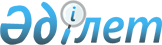 О внесении изменений и дополнений в решение Жаксынского районного маслихата от 26 августа 2013 года № 5С-19-3 "Об утверждении Правил оказания социальной помощи, установления размеров и определения перечня отдельных категорий нуждающихся граждан в Жаксынском районе
					
			Утративший силу
			
			
		
					Решение Жаксынского районного маслихата Акмолинской области от 7 февраля 2014 года № 5С-26-4. Зарегистрировано Департаментом юстиции Акмолинской области 27 февраля 2014 года № 4019. Утратило силу решением Жаксынского районного маслихата Акмолинской области от 11 мая 2017 года № 6С-14-3
      Сноска. Утратило силу решением Жаксынского районного маслихата Акмолинской области от 11.05.2017 № 6C-14-3 (вводится в действие со дня официального опубликования).

      Примечание РЦПИ.

      В тексте документа сохранена пунктуация и орфография оригинала.
      В соответствии со статьей 56 Бюджетного кодекса Республики Казахстан от 4 декабря 2008 года, статьей 6 Закона Республики Казахстан от 23 января 2001 года "О местном государственном управлении и самоуправлении в Республике Казахстан", Жаксынский районный маслихат РЕШИЛ:
      1. Внести в решение Жаксынского районного маслихата "Об утверждении Правил оказания социальной помощи, установления размеров и определения перечня отдельных категорий нуждающихся граждан в Жаксынском районе" от 26 августа 2013 года № 5С-19-3 (зарегистрировано в Реестре государственной регистрации нормативных правовых актов № 3809, опубликовано 27 сентября 2013 года в районной газете "Жаксынский вестник"), следующие изменения и дополнения:
      в Правилах оказания социальной помощи, установления размеров и определения перечня отдельных категорий нуждающихся граждан Жаксынского района, утвержденных указанным решением:
      подпункт 3) пункта 11 раздела 3 изложить в следующей редакции:
      "3) социальная помощь на расходы за коммунальные услуги на основании списков, представленных Жаксынским районным отделением Республиканского Государственного казенного предприятия "Государственный центр по выплате пенсии" Акмолинского филиала ежемесячно:
      участникам и инвалидам Великой Отечественной войны в размере 100 (сто) процентов;
      семьям погибших военнослужащих, (мужьям) умерших инвалидов Великой Отечественной войны, женам (мужьям) умерших участников Великой Отечественной войны, признавшихся инвалидами от общего заболевания в размере 2 (двух) месячных расчетных показателей";
      в абзаце пятом подпункте 1) пункта 12 раздела 3 исключить слова "за счет целевых трансфертов, выделяемых из областного бюджета";
      подпункты 3), 4) пункта 13 раздела 3 дополнить следующими словами:
      "за исключением раздела 3 пункта 12, подпункта 1) настоящих Правил".
      2. Настоящее решение вступает в силу со дня государственной регистрации в Департаменте юстиции Акмолинской области и вводится в действие со дня официального опубликования.
      СОГЛАСОВАНО
					© 2012. РГП на ПХВ «Институт законодательства и правовой информации Республики Казахстан» Министерства юстиции Республики Казахстан
				
      Председатель сессии
районного маслихата

К.Кусайнов

      Секретарь Жаксынского
районного маслихата

Б.Джанадилов

      Аким Жаксынского района

К.Суюндиков
